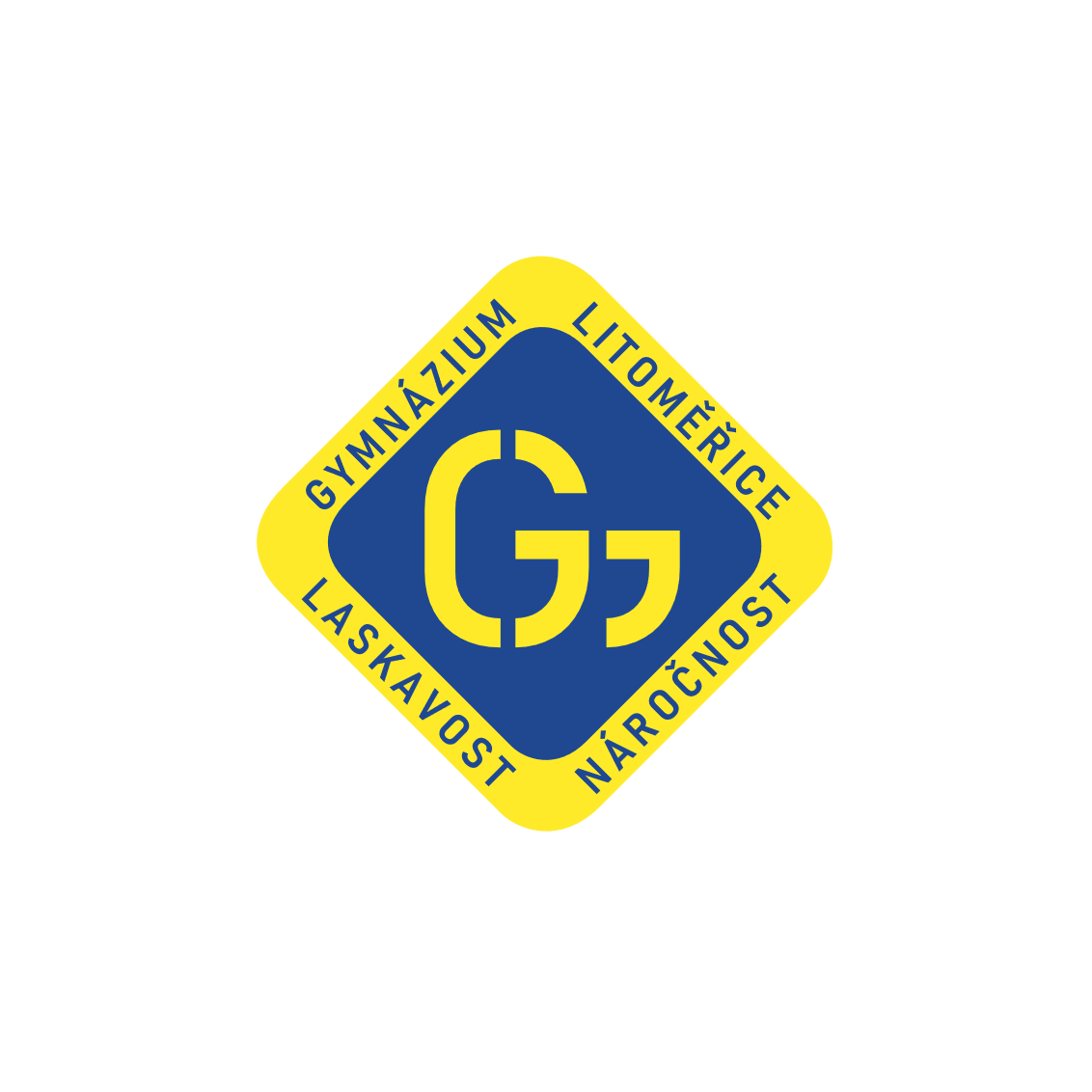 GYMNÁZIUM JOSEFA JUNGMANNA, LITOMĚŘICE,Svojsíkova 1, příspěvková organizaceZávazná přihláška k profilové (vázané na společnou část) maturitní zkoušce z cizího jazyka(dle OOP Maturitní zkouška, MŠMT – 3267/2021-3)Jméno a příjmení žáka/žákyně: Narození:Třída: Bydliště:Datum:								Podpis žáka/žákyně:Podpis ředitelky školy:	